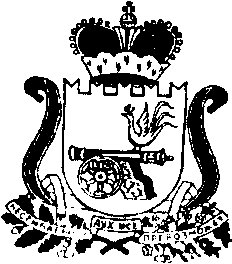 АДМИНИСТРАЦИЯ МУНИЦИПАЛЬНОГО ОБРАЗОВАНИЯ«КАРДЫМОВСКИЙ РАЙОН» СМОЛЕНСКОЙ ОБЛАСТИПОСТАНОВЛЕНИЕот 01.10.2020   № 00575О внесении изменений в муниципальную программу «Комплексное развитие систем коммунальной инфраструктуры и благоустройство Кардымовского городского поселения Кардымовского района Смоленской области», утвержденную постановлением Администрации муниципального образования «Кардымовский район» Смоленской области от 31.01.2020 № 00043Администрация муниципального образования «Кардымовский район» Смоленской области постановляет:1. Внести в муниципальную программу «Комплексное развитие систем коммунальной инфраструктуры и благоустройство Кардымовского городского поселения Кардымовского района Смоленской области», утвержденную постановлением Администрации муниципального образования «Кардымовский район» Смоленской области от 31.01.2020 № 00043 «Об утверждении муниципальной программы «Комплексное развитие систем коммунальной инфраструктуры и благоустройство Кардымовского городского поселения Кардымовского района Смоленской области» (в ред. постановлений от 17.02.2020 № 00107, от 17.03.2020 № 00171, от 22.05.2020 № 00276, от 10.06.2020 № 00303, от 09.07.2020 № 00363, от 29.07.2020 № 00448) следующие изменения:1.1. В паспорт Программы внести следующие изменения:1.1.1. Позицию Цели и задачи Программы изложить в новой редакции:1.1.2. Позицию «Источники и объемы финансирования  изложить в новой редакции:1.2. В разделе 2 Программы «Цели, задачи и  целевые показатели Программы» позицию «Задачи Программы» изложить в новой редакции:«Задачи Программы:- Ремонт автомобильных дорог в рамках дорожного фонда.- Очистка, отсыпка, грейдерование и ямочный ремонт дорог.- Оформление дорог в собственность и изготовление проектно-сметной документации.- Капитальный ремонт дворовых территорий, тротуаров, пешеходных дорожек, проездов к дворовым территориям многоквартирных домов.- Развитие сети автомобильных дорог общего пользования  регионального, межмуниципального и местного значения;- Организация и проведение работ по капитальному и текущему ремонту муниципального жилого фонда.- Уплата взносов на капитальный ремонт муниципального жилищного фонда.- Обслуживание, ремонт, строительство и изготовление проектно-сметной документации сетей коммунальной инфраструктуры.- Расходы поселения, связанные с содержанием муниципального имущества (бани).- Региональный проект «Чистая вода»;- Организация уличного освещения.- Организация и содержание мест захоронения.- Организация работ по уборке территории и вывозу мусора.- Прочие расходы по благоустройству поселений.- Регистрация прав на объекты муниципальной собственности Кардымовского городского поселения».1.3. Раздел 4 «Обоснование ресурсного обеспечения  Программы» изложить в новой редакции:«Общий объем финансирования Программы – 173 181 377,58 рублейв том числе:- за счет средств бюджета Кардымовского городского поселения Кардымовского района Смоленской области (далее бюджет городского поселения) – 91 445 786,58 рублей.- за  счет  средств  бюджета  Смоленской  области  (далее областной бюджет) – 47 785 591,00 рублей.- за счет средств федерального бюджета – 33 950 000,00 рублейОбъем финансирования по годам:2020 год – 48 044 513,74рублейв том числе:- средства бюджета городского поселения – 24 068 522,74  рублей.- средства областного бюджета – 23 975 991,00  рублей.- средства федерального бюджета – 0,00 рублей.2021 год –  26 274 104,68 рублейв том числе: - средства бюджета городского поселения – 13 504 104,68 рублей.- средства областного бюджета – 12 770 000,00 рублей.- средства федерального бюджета – 0,00 рублей.2022 год – 58 559 559,16  рублейв том числе: - средства бюджета городского поселения – 13 569 959,16 рублей.- средства областного бюджета – 11 039 600,00 рублей.- средства федерального бюджета – 33 950 000,00 рублей.2023 год – 13 434 400,00 рублейв том числе:- средства бюджета городского поселения – 13 434 400,00 рублей.- средства областного бюджета – 0,00 рублей.- средства федерального бюджета – 0,00 рублей.2024 год – 13 434 400,00 рублейв том числе: - средства бюджета городского поселения – 13 434 400,00 рублей.- средства областного бюджета – 0,00 рублей.- средства федерального бюджета – 0,00 рублей.2025 год – 13 434 400,00 рублейв том числе: - средства бюджета городского поселения – 13 434 400,00 рублей.- средства областного бюджета – 0,00 рублей.- средства федерального бюджета – 0,00 рублей. Объем финансирования муниципальной программы подлежит ежегодному  уточнению, исходя из реальных возможностей бюджета Кардымовского городского поселения Кардымовского района Смоленской области (далее бюджета городского поселения)».1.4. В Подпрограмму «Содержание дворовых территорий, автомобильных дорог и инженерных сооружений на них в границах поселения» внести следующие изменения:1.4.1. В паспорт Подпрограммы внести следующие изменения:1.4.1.1. Позицию «Цели и задачи подпрограммы» изложить в новой редакции:1.4.1.2. Позицию «Источники и объемы финансирования  подпрограммы» изложить в новой редакции:1.4.2. В разделе 2. «Цели, задачи и  целевые показатели подпрограммы» второй абзац, касающийся задач подпрограммы изложить в новой редакции:«Достижение данной цели обеспечивается за счет решения следующих задач:Ремонт автомобильных дорог в рамках дорожного фонда;Очистка, отсыпка, грейдерование и ямочный ремонт дорог;Оформление дорог в собственность и изготовление проектно-сметной документации;Капитальный ремонт дворовых территорий, тротуаров, пешеходных дорожек, проездов к дворовым территориям многоквартирных домов.Развитие сети автомобильных дорог общего пользования  регионального, межмуниципального и местного значения».1.4.3. Раздел 3. Перечень подпрограммных мероприятий изложить в новой редакции, согласно Приложению № 1  к настоящему постановлению.1.4.4. Раздел 4 «Обоснование ресурсного обеспечения  подпрограммы» изложить в новой редакции:«Финансирование подпрограммы предусматривается из средств бюджета Кардымовского городского поселения Кардымовского района Смоленской области, а также за счет средств бюджета Смоленской области. В основу расчета стоимости дорожных работ  положены укрупненные расценки сложившиеся в дорожном хозяйстве Европейской части России. При этом стоимость работ по проектированию, строительству и ремонту автомобильных дорог, искусственных сооружений и дворовых территорий принята на основе данных, полученных  для расчетов смет, разработанных отделом строительства и коммуникаций Администрации муниципального образования «Кардымовский район» Смоленской области.«Общий объем финансирования Подпрограммы – 83 335 857,58 рублей, в том числе:- за счет средств бюджета Кардымовского городского поселения Кардымовского района Смоленской области (далее бюджет городского поселения) – 39 379 866,58  рублей;- за  счет  средств  бюджета  Смоленской  области  (далее областной бюджет) – 43 955 991,00 рублей;- за счет средств федерального бюджета – 0,00 рублей.Объем финансирования по годам:2020 год – 31 984 513,74  рублей, в том числе:- средства бюджета городского поселения – 8 008 522,74  рублей.- средства областного бюджета – 23 975 991,00   рублей.- средства федерального бюджета – 0,00 рублей.2021 год –  15 205 168,68 рублей, в том числе: - средства бюджета городского поселения –  5 215 168,68 рублей.- средства областного бюджета – 9 990 000,00 рублей.- средства федерального бюджета – 0,00 рублей.2022 год – 15 730 413,16  рублей, в том числе: - средства бюджета городского поселения –  5 740 413,16 рублей.- средства областного бюджета – 9 990 000,00 рублей.- средства федерального бюджета – 0,00 рублей.2023 год - 6 805 254,00  рублей, в том числе: - средства бюджета городского поселения –  6 805 254,00 рублей.- средства областного бюджета – 0,00 рублей.- средства федерального бюджета – 0,00 рублей.2024 год – 6 805 254,00  рублей, в том числе: - средства бюджета городского поселения –  6 805 254,00 рублей.- средства областного бюджета – 0,00 рублей.- средства федерального бюджета – 0,00 рублей.2025 год – 6 805 254,00  рублей, в том числе: - средства бюджета городского поселения –  6 805 254,00 рублей.- средства областного бюджета – 0,00 рублей.- средства федерального бюджета – 0,00 рублей.Уточнение объемов и стоимости работ будет производиться в процессе реализации мероприятий подпрограммы, при разработке проектно-сметной документации, проведении конкурсных торгов и выполнении дорожных работ».1.5. В Подпрограмму «Комплексное развитие коммунального хозяйства» внести следующие изменения:1.5.1. В паспорт Подпрограммы внести следующие изменения:1.5.1.1 Позицию «Цели и задачи подпрограммы» изложить в новой редакции:1.5.1.2. Позицию «Целевые показатели подпрограммы» изложить в новой редакции:1.5.1.3. Позицию «Источники и объемы финансирования  подпрограммы» изложить в новой редакции:1.5.2. В разделе 2 «Цели, задачи и  целевые показатели подпрограммы» второй абзац, касающийся задач подпрограммы изложить в новой редакции:«Реализация данной цели предполагает решение следующих задач:- обслуживание, ремонт, строительство и изготовление проектно-сметной документации сетей коммунальной инфраструктуры;- расходы поселения, связанные с содержанием муниципального имущества (бани).- региональный проект «Чистая вода».1.5.3. Раздел 3 «Перечень подпрограммных мероприятий» изложить в новой редакции, согласно Приложению № 2 к настоящему постановлению.1.5.4. Раздел № 4  «Обоснование ресурсного обеспечения  подпрограммы» изложить в новой редакции:«Одним из приоритетов национальной жилищной политики Российской Федерации является обеспечение комфортных условий проживания и доступности коммунальных услуг для населения.«Объем финансирования всего – 50 670 520,00 рублей, в том числе:- средства бюджета городского поселения –  12 890 920,00 рублей.- средства областного бюджета –  3 829 600,00 рублей.- средства федерального бюджета – 33 950 000,00 рублей.Объем финансирования по годам:2020 год – 5 350 000,00 рублей, в том числе:- средства бюджета городского поселения – 5 350 000,00 рублей.- средства областного бюджета – 0,00 рублей.- средства федерального бюджета – 0,00 рублей.2021 год –  5 443 936,00 рублей, в том числе: - средства бюджета городского поселения –  2 663 936,00 рублей.- средства областного бюджета – 2 780 000,00 рублей.- средства федерального бюджета – 0,00 рублей.2022 год –   37 119 146,00, в том числе: - средства бюджета городского поселения – 2 119 546,00 рублей.- средства областного бюджета – 1 049 600,00 рублей.- средства федерального бюджета – 33 950 000,00 рублей.2023 год – 919 146,00 рублей,  в том числе:- средства бюджета городского поселения – 919 146,00 рублей.- средства областного бюджета – 0,00 рублей.- средства федерального бюджета – 0,00 рублей.2024 год – 919 146,00 рублей, в том числе: - средства бюджета городского поселения – 919 146,00 рублей.- средства областного бюджета – 0,00 рублей.- средства федерального бюджета – 0,00 рублей.2025 год – 919 146,00 рублей, в том числе: - средства бюджета городского поселения – 919 146,00 рублей.- средства областного бюджета – 0,00 рублей.- средства федерального бюджета – 0,00 рублей.Основным источником финансирования настоящей подпрограммы является бюджет Кардымовского городского поселения, также в процессе реализации мероприятий программы будут задействованы механизмы привлечения финансовых средств из бюджета Смоленской области, а также федерального бюджета.Объем расходов на выполнение мероприятий подпрограммы подлежит ежегодному уточнению в процессе исполнения  бюджета городского поселения и при формировании бюджета на очередной финансовый год».1.6. В подпрограмму «Оформление объектов муниципальной собственности» внести следующие изменения:1.6.1. В паспорте Подпрограммы позицию «Источники и объемы финансирования  подпрограммы» изложить в новой редакции:1.6.2. Раздел 3 «Перечень подпрограммных мероприятий» изложить в новой редакции, согласно Приложению № 3 к настоящему постановлению.1.6.3. Раздел № 4  «Обоснование ресурсного обеспечения  подпрограммы» изложить в новой редакции:«Объем денежных средств, необходимых для проведения надлежащего оформления и регистрации прав на муниципальное имущество Кардымовского городского поселения Кардымовского района Смоленской области, формируется за счет средств бюджета Кардымовского городского поселения Кардымовского района Смоленской области.Объем финансирования всего – 1 110 000,00 рублей, в том числе:- средства бюджета городского поселения – 1 110 000,00 рублей.- средства областного бюджета – 0,00 рублей.- средства федерального бюджета – 0,00 рублей .Объем финансирования по годам:2020 год –  610 000,00 рублей, в том числе:- средства бюджета городского поселения – 610 000,00 рублей.- средства областного бюджета – 0,00 рублей.- средства федерального бюджета – 0,00 рублей.2021 год – 100 000,00 рублей, в том числе: - средства бюджета городского поселения – 100 000,00 рублей.- средства областного бюджета – 0,00 рублей.- средства федерального бюджета – 0,00 рублей.2022 год –   100 000,00 рублей, в том числе: - средства бюджета городского поселения – 100 000,00 рублей.- средства областного бюджета – 0,00 рублей.- средства федерального бюджета – 0,00 рублей.2023 год – 100 000,00 рублей, в том числе: - средства бюджета городского поселения –  100 000,00  рублей.- средства областного бюджета – 0,00 рублей.- средства федерального бюджета – 0,00 рублей.2024 год – 100 000,00 рублей, в том числе: - средства бюджета городского поселения – 100 000,00  рублей.- средства областного бюджета – 0,00 рублей.- средства федерального бюджета – 0,00 рублей.2025 год – 100 000,00 рублей, в том числе: - средства бюджета городского поселения – 100 000,00  рублей.- средства областного бюджета – 0,00 рублей.- средства федерального бюджета – 0,00 рублей»;Объем расходов на выполнение мероприятий подпрограммы подлежит ежегодному уточнению в процессе исполнения городского бюджета и при формировании бюджета на очередной финансовый год».2. Контроль исполнения настоящего постановления возложить на заместителя Главы муниципального образования «Кардымовский район» Смоленской области (Д.С. Дацко).Приложение №1к постановлению Администрации муниципального образования  «Кардымовский район Смоленской областиот ________________ № __________Раздел 3. Перечень подпрограммных мероприятийтабл. 1Приложение № 2к постановлению Администрации муниципального образования «Кардымовский район» Смоленской области«___» _______ 2020 № _____                                              Раздел 3. Перечень подпрограммных мероприятий                                                         табл. 3Приложение № 3 к постановлению Администрации муниципального образования «Кардымовский район» Смоленской области«___» _______ 2020 № _____                                                      Раздел 3. Перечень подпрограммных мероприятий                                                     табл. 5Цели и задачи Программы             Цели:1. Содействие экономическому и социальному развитию Кардымовского городского поселения, повышению уровня жизни населения за счет совершенствования и развития улично-дорожной сети (УДС) в соответствии с потребностями экономики и населения.2. Создание комфортных условий проживания населения Кардымовского городского поселения Кардымовского района Смоленской области, а также улучшение жилищно-коммунального обслуживания, обеспечения сохранности жилищного фонда на основе проведения его капитального ремонта и ремонта, обновление систем инженерного оборудования, а также вовлечение частных средств для проведения ремонта жилищного фонда на инвестиционных условиях3. Улучшение качества предоставляемых жилищно-коммунальных услуг.4. Создание благоприятных социально-бытовых условий проживания населения, развитие социально-культурной сферы благоустройства на территории Кардымовского городского поселения.5. Рациональное и эффективное использование муниципального имущества. Задачи:- ремонт автомобильных дорог в рамках дорожного фонда;- очистка, отсыпка, грейдерование и ямочный ремонт дорог;- оформление дорог в собственность и изготовление проектно-сметной документации;- капитальный ремонт дворовых территорий, тротуаров, пешеходных дорожек, проездов к дворовым территориям многоквартирных домов;- развитие сети автомобильных дорог общего пользования  регионального, межмуниципального и местного значения;- организация и проведение работ по капитальному и текущему ремонту муниципального жилого фонда;- уплата взносов на капитальный ремонт муниципального жилищного фонда;- обслуживание, ремонт, строительство и изготовление проектно-сметной документации сетей коммунальной инфраструктуры;- расходы поселения, связанные с содержанием муниципального имущества (бани);- региональный проект «Чистая вода»;- организация уличного освещения;- организация и содержание мест захоронения;- организация работ по уборке территории и вывозу мусора;- прочие расходы по благоустройству поселений;- регистрация прав на объекты муниципальной собственности Кардымовского городского поселенияИсточники и объемы финансирования ПрограммыОбщий объем финансирования Программы – 173 181 377,58 рублейв том числе:- за счет средств бюджета Кардымовского городского поселения Кардымовского района Смоленской области (далее бюджет городского поселения) – 91 445 786,58 рублей.- за  счет  средств  бюджета  Смоленской  области  (далее областной бюджет) – 47 785 591,00 рублей.- за счет средств федерального бюджета – 33 950 000,00 рублей.Объем финансирования по годам:2020 год – 48 044 513,74рублейв том числе:- средства бюджета городского поселения – 24 068 522,74  рублей.- средства областного бюджета – 23 975 991,00  рублей.- средства федерального бюджета – 0,00 рублей.2021 год –  26 274 104,68 рублейв том числе: - средства бюджета городского поселения – 13 504 104,68 рублей.- средства областного бюджета – 12 770 000,00 рублей.- средства федерального бюджета – 0,00 рублей.2022 год – 58 559 559,16  рублейв том числе: - средства бюджета городского поселения – 13 569 959,16 рублей.- средства областного бюджета – 11 039 600,00 рублей.- средства федерального бюджета – 33 950 000,00 рублей.2023 год – 13 434 400,00 рублейв том числе:- средства бюджета городского поселения – 13 434 400,00 рублей.- средства областного бюджета – 0,00 рублей.- средства федерального бюджета – 0,00 рублей.2024 год – 13 434 400,00 рублейв том числе: - средства бюджета городского поселения – 13 434 400,00 рублей.- средства областного бюджета – 0,00 рублей.- средства федерального бюджета – 0,00 рублей.2025 год – 13 434 400,00 рублейв том числе: - средства бюджета городского поселения – 13 434 400,00 рублей.- средства областного бюджета – 0,00 рублей.- средства федерального бюджета – 0,00 рублейЦели и задачи подпрограммыЦель: Содействие экономическому и социальному развитию Кардымовского городского поселения, повышению уровня жизни населения за счет совершенствования и развития улично-дорожной сети (УДС) в соответствии с потребностями экономики и населения.Задачи:- ремонт автомобильных дорог в рамках дорожного фонда;- очистка, отсыпка, грейдерование и ямочный ремонт дорог;- оформление дорог в собственность и изготовление проектно-сметной документации;- капитальный ремонт дворовых территорий, тротуаров, пешеходных дорожек, проездов к дворовым территориям многоквартирных домов.-. развитие сети автомобильных дорог общего пользования  регионального, межмуниципального и местного значенияИсточники и объемы финансирования  подпрограммыОбщий объем финансирования Подпрограммы – 83 335 857,58 рублей, в том числе:- за счет средств бюджета Кардымовского городского поселения Кардымовского района Смоленской области (далее бюджет городского поселения) – 39 379 866,58  рублей;- за  счет  средств  бюджета  Смоленской  области  (далее областной бюджет) – 43 955 991,00 рублей;- за счет средств федерального бюджета – 0,00 рублей.Объем финансирования по годам:2020 год – 31 984 513,74  рублей, в том числе:- средства бюджета городского поселения – 8 008 522,74  рублей.- средства областного бюджета – 23 975 991,00   рублей.- средства федерального бюджета – 0,00 рублей.2021 год –  15 205 168,68 рублей, в том числе: - средства бюджета городского поселения –  5 215 168,68 рублей.- средства областного бюджета – 9 990 000,00 рублей.- средства федерального бюджета – 0,00 рублей.2022 год – 15 730 413,16  рублей, в том числе: - средства бюджета городского поселения –  5 740 413,16 рублей.- средства областного бюджета – 9 990 000,00 рублей.- средства федерального бюджета – 0,00 рублей.2023 год - 6 805 254,00  рублей, в том числе: - средства бюджета городского поселения –  6 805 254,00 рублей.- средства областного бюджета – 0,00 рублей.- средства федерального бюджета – 0,00 рублей.2024 год – 6 805 254,00  рублей, в том числе: - средства бюджета городского поселения –  6 805 254,00 рублей.- средства областного бюджета – 0,00 рублей.- средства федерального бюджета – 0,00 рублей.2025 год – 6 805 254,00  рублей, в том числе: - средства бюджета городского поселения –  6 805 254,00 рублей.- средства областного бюджета – 0,00 рублей.- средства федерального бюджета – 0,00 рублейЦели и задачи подпрограммыЦель:Улучшение качества предоставляемых жилищно-коммунальных услуг.Задачи:- обслуживание, ремонт, строительство и изготовление проектно-сметной документации сетей коммунальной инфраструктуры;- расходы поселения, связанные с содержанием муниципального имущества (бани).- региональный проект «Чистая вода».Целевые показатели подпрограммы- доля ветхих сетей водопровода;- число аварий на наружных сетях водо- и теплопроводов;- качество питьевой воды.Источники и объемы финансирования  подпрограммыОбъем финансирования всего – 50 670 520,00 рублей, в том числе:- средства бюджета городского поселения –  12 890 920,00 рублей.- средства областного бюджета –  3 829 600,00 рублей.- средства федерального бюджета – 33 950 000,00 рублей.Объем финансирования по годам:2020 год – 5 350 000,00 рублей, в том числе:- средства бюджета городского поселения – 5 350 000,00 рублей.- средства областного бюджета – 0,00 рублей.- средства федерального бюджета – 0,00 рублей.2021 год –  5 443 936,00 рублей, в том числе: - средства бюджета городского поселения –  2 663 936,00 рублей.- средства областного бюджета – 2 780 000,00 рублей.- средства федерального бюджета – 0,00 рублей.2022 год –   37 119 146,00, в том числе: - средства бюджета городского поселения – 2 119 546,00 рублей.- средства областного бюджета – 1 049 600,00 рублей.- средства федерального бюджета – 33 950 000,00 рублей.2023 год – 919 146,00 рублей,  в том числе:- средства бюджета городского поселения – 919 146,00 рублей.- средства областного бюджета – 0,00 рублей.- средства федерального бюджета – 0,00 рублей.2024 год – 919 146,00 рублей, в том числе: - средства бюджета городского поселения – 919 146,00 рублей.- средства областного бюджета – 0,00 рублей.- средства федерального бюджета – 0,00 рублей.2025 год – 919 146,00 рублей, в том числе: - средства бюджета городского поселения – 919 146,00 рублей.- средства областного бюджета – 0,00 рублей.- средства федерального бюджета – 0,00 рублейИсточники и объемы финансирования  подпрограммыОбъем финансирования всего – 1 110 000,00 рублей, в том числе:- средства бюджета городского поселения – 1 110 000,00 рублей.- средства областного бюджета – 0,00 рублей.- средства федерального бюджета – 0,00 рублей .Объем финансирования по годам:2020 год –  610 000,00 рублей, в том числе:- средства бюджета городского поселения – 610 000,00 рублей.- средства областного бюджета – 0,00 рублей.- средства федерального бюджета – 0,00 рублей.2021 год – 100 000,00 рублей, в том числе: - средства бюджета городского поселения – 100 000,00 рублей.- средства областного бюджета – 0,00 рублей.- средства федерального бюджета – 0,00 рублей.2022 год –   100 000,00 рублей, в том числе: - средства бюджета городского поселения – 100 000,00 рублей.- средства областного бюджета – 0,00 рублей.- средства федерального бюджета – 0,00 рублей.2023 год – 100 000,00 рублей, в том числе: - средства бюджета городского поселения –  100 000,00  рублей.- средства областного бюджета – 0,00 рублей.- средства федерального бюджета – 0,00 рублей.2024 год – 100 000,00 рублей, в том числе: - средства бюджета городского поселения – 100 000,00  рублей.- средства областного бюджета – 0,00 рублей.- средства федерального бюджета – 0,00 рублей.2025 год – 100 000,00 рублей, в том числе: - средства бюджета городского поселения – 100 000,00  рублей.- средства областного бюджета – 0,00 рублей.- средства федерального бюджета – 0,00 рублейИсполняющий полномочия Главы муниципального образования  «Кардымовский район» Смоленской областиД.В. Тарасов№п/пНаименование мероприятияСрок реализацииСрок реализацииСрок реализацииИсполнительИсполнительИсполнительОбъем финансирования (руб.)Объем финансирования (руб.)Объем финансирования (руб.)Объем финансирования (руб.)Объем финансирования (руб.)Объем финансирования (руб.)Объем финансирования (руб.)Объем финансирования (руб.)Объем финансирования (руб.)Объем финансирования (руб.)Объем финансирования (руб.)Объем финансирования (руб.)Объем финансирования (руб.)Объем финансирования (руб.)Источник финансированияИсточник финансирования№п/пНаименование мероприятияСрок реализацииСрок реализацииСрок реализацииИсполнительИсполнительИсполнительвсегов том числе по годамв том числе по годамв том числе по годамв том числе по годамв том числе по годамв том числе по годамв том числе по годамв том числе по годамв том числе по годамв том числе по годамв том числе по годамв том числе по годамв том числе по годамИсточник финансированияИсточник финансирования№п/пНаименование мероприятияСрок реализацииСрок реализацииСрок реализацииИсполнительИсполнительИсполнительвсего2020202020212021202120222022202320232024202420252025Источник финансированияИсточник финансирования123334445667778899101011111212Задача 1. «Ремонт автомобильных дорог в рамках дорожного фонда»	Задача 1. «Ремонт автомобильных дорог в рамках дорожного фонда»	Задача 1. «Ремонт автомобильных дорог в рамках дорожного фонда»	Задача 1. «Ремонт автомобильных дорог в рамках дорожного фонда»	Задача 1. «Ремонт автомобильных дорог в рамках дорожного фонда»	Задача 1. «Ремонт автомобильных дорог в рамках дорожного фонда»	Задача 1. «Ремонт автомобильных дорог в рамках дорожного фонда»	Задача 1. «Ремонт автомобильных дорог в рамках дорожного фонда»	Задача 1. «Ремонт автомобильных дорог в рамках дорожного фонда»	Задача 1. «Ремонт автомобильных дорог в рамках дорожного фонда»	Задача 1. «Ремонт автомобильных дорог в рамках дорожного фонда»	Задача 1. «Ремонт автомобильных дорог в рамках дорожного фонда»	Задача 1. «Ремонт автомобильных дорог в рамках дорожного фонда»	Задача 1. «Ремонт автомобильных дорог в рамках дорожного фонда»	Задача 1. «Ремонт автомобильных дорог в рамках дорожного фонда»	Задача 1. «Ремонт автомобильных дорог в рамках дорожного фонда»	Задача 1. «Ремонт автомобильных дорог в рамках дорожного фонда»	Задача 1. «Ремонт автомобильных дорог в рамках дорожного фонда»	Задача 1. «Ремонт автомобильных дорог в рамках дорожного фонда»	Задача 1. «Ремонт автомобильных дорог в рамках дорожного фонда»	Задача 1. «Ремонт автомобильных дорог в рамках дорожного фонда»	Задача 1. «Ремонт автомобильных дорог в рамках дорожного фонда»	Задача 1. «Ремонт автомобильных дорог в рамках дорожного фонда»	Задача 1. «Ремонт автомобильных дорог в рамках дорожного фонда»	1.1Ремонт дорог:- в п. Кардымово, в том числе улиц:Адмирала Балтина, Богречевой, Вокзальная, Гребнева, Железнодорожная, Зеленая, Индустриальная, Карьерная, 2-я Карьерная, Колхозная, Комсомольская, пер. Комсомольский, Коммунистическая, пер. Коммунистический, пер. Красноармейский, ул.Луговая, Марьинская, 2-я Марьинская, Матросова, 2020-20252020-2025Администрация муниципального образования «Кардымовский район» Смоленской областиАдминистрация муниципального образования «Кардымовский район» Смоленской областиАдминистрация муниципального образования «Кардымовский район» Смоленской области3 315 300,003 315 300,003 315 300,001 315 300,00400 000,00400 000,00400 000,00400 000,00400 000,00400 000,00400 000,00400 000,00400 000,00400 000,00бюджет городского поселениябюджет городского поселенияОзерная, Октябрьская, пер. Октябрьский, Парковая, Партизанская, пер. Партизанский, Первомайская, Победа, Привокзальная, Пригородная, Пристанционная, Садовая, Советская, Спортивная, Станционная, пер. Станционный, Чапаева, Шевченко, Заднепровская, пер. Зеленый, Придорожная, Лесная, Васильевская, пер. Марьинский, Дачная, Полевая.1.2.Ремонт дорог:- в п. Кардымово, в том числе улиц:Гагарина, Каменка, пер. Каменка, Красноармейская, Ленина, пер. Ленина, Предбазарная, пер. Предбазарный, Школьная, -д. Ермачки, -д. Кривцы, -д. Сопачево2020-20252020-2025Администрация муниципального образования «Кардымовский район» Смоленской областиАдминистрация муниципального образования «Кардымовский район» Смоленской областиАдминистрация муниципального образования «Кардымовский район» Смоленской области4 498 600,004 498 600,004 498 600,00690 600,00761 600,00761 600,00761 600,00761 600,00761 600,00761 600,00761 600,00761 600,00761 600,00761 600,00бюджет городского поселениябюджет городского поселения1.3.Ремонт, устройство остановочных павильонов, металлических ограждений дорог  в п. Кардымово2020-20252020-2025Администрация муниципального образования «Кардымовский район» Смоленской областиАдминистрация муниципального образования «Кардымовский район» Смоленской областиАдминистрация муниципального образования «Кардымовский район» Смоленской области980 110,00980 110,00980 110,00235 790,00192 870,00192 870,00251 450,00251 450,00100 000,00100 000,00100 000,00100 000,00 100 000,00 100 000,00бюджет городского поселениябюджет городского поселенияИтого:в том числе:по источникам финансированияИтого:в том числе:по источникам финансированияИтого:в том числе:по источникам финансированияИтого:в том числе:по источникам финансированияИтого:в том числе:по источникам финансированияИтого:в том числе:по источникам финансированияИтого:в том числе:по источникам финансирования8 794 010,008 794 010,008 794 010,002 241 690,001 354 470,001 354 470,001 413 050,001 413 050,001 261 600,001 261 600,001 261 600,001 261 600,001 261 600,001 261 600,00бюджет городского поселениябюджет городского поселениябюджет городского поселениябюджет городского поселениябюджет городского поселениябюджет городского поселениябюджет городского поселения8 794 010,008 794 010,008 794 010,002 241 690,001 354 470,001 354 470,001 413 050,001 413 050,001 261 600,001 261 600,001 261 600,001 261 600,001 261 600,001 261 600,00областной бюджетобластной бюджетобластной бюджетобластной бюджетобластной бюджетобластной бюджетобластной бюджет0,000,000,000,000,000,000,000,000,000,000,000,000,000,00федеральный бюджетфедеральный бюджетфедеральный бюджетфедеральный бюджетфедеральный бюджетфедеральный бюджетфедеральный бюджет0,000,000,000,000,000,000,000,000,000,000,000,000,000,00Задача 2. «Очистка, отсыпка, грейдерование и ямочный ремонт дорог»Задача 2. «Очистка, отсыпка, грейдерование и ямочный ремонт дорог»Задача 2. «Очистка, отсыпка, грейдерование и ямочный ремонт дорог»Задача 2. «Очистка, отсыпка, грейдерование и ямочный ремонт дорог»Задача 2. «Очистка, отсыпка, грейдерование и ямочный ремонт дорог»Задача 2. «Очистка, отсыпка, грейдерование и ямочный ремонт дорог»Задача 2. «Очистка, отсыпка, грейдерование и ямочный ремонт дорог»Задача 2. «Очистка, отсыпка, грейдерование и ямочный ремонт дорог»Задача 2. «Очистка, отсыпка, грейдерование и ямочный ремонт дорог»Задача 2. «Очистка, отсыпка, грейдерование и ямочный ремонт дорог»Задача 2. «Очистка, отсыпка, грейдерование и ямочный ремонт дорог»Задача 2. «Очистка, отсыпка, грейдерование и ямочный ремонт дорог»Задача 2. «Очистка, отсыпка, грейдерование и ямочный ремонт дорог»Задача 2. «Очистка, отсыпка, грейдерование и ямочный ремонт дорог»Задача 2. «Очистка, отсыпка, грейдерование и ямочный ремонт дорог»Задача 2. «Очистка, отсыпка, грейдерование и ямочный ремонт дорог»Задача 2. «Очистка, отсыпка, грейдерование и ямочный ремонт дорог»Задача 2. «Очистка, отсыпка, грейдерование и ямочный ремонт дорог»Задача 2. «Очистка, отсыпка, грейдерование и ямочный ремонт дорог»Задача 2. «Очистка, отсыпка, грейдерование и ямочный ремонт дорог»Задача 2. «Очистка, отсыпка, грейдерование и ямочный ремонт дорог»Задача 2. «Очистка, отсыпка, грейдерование и ямочный ремонт дорог»Задача 2. «Очистка, отсыпка, грейдерование и ямочный ремонт дорог»Задача 2. «Очистка, отсыпка, грейдерование и ямочный ремонт дорог»2.1«Очистка, отсыпка, грейдерование, ямочный ремонт дорог, замена стоек и щитков дорожных знаков, содержание дорожных знаков, покос обочин, установка пешеходного ограждения в районе нерегулируемых пешеходных переходов, а так же светофора типа Т7»«Очистка, отсыпка, грейдерование, ямочный ремонт дорог, замена стоек и щитков дорожных знаков, содержание дорожных знаков, покос обочин, установка пешеходного ограждения в районе нерегулируемых пешеходных переходов, а так же светофора типа Т7»2020-2025Администрация муниципального образования «Кардымовский район» Смоленской областиАдминистрация муниципального образования «Кардымовский район» Смоленской областиАдминистрация муниципального образования «Кардымовский район» Смоленской области12 000 000,0012 000 000,0012 000 000,002 000 000,002 000 000,002 000 000,002 000 000,002 000 000,00 2 000 000,00 2 000 000,002 000 000,002 000 000,002 000 000,002 000 000,00бюджет городского поселениябюджет городского поселенияИтого:в том числе:по источникам финансированияИтого:в том числе:по источникам финансированияИтого:в том числе:по источникам финансированияИтого:в том числе:по источникам финансированияИтого:в том числе:по источникам финансированияИтого:в том числе:по источникам финансированияИтого:в том числе:по источникам финансирования12 000 000,0012 000 000,0012 000 000,002 000 000,002 000 000,002 000 000,002 000 000,002 000 000,002 000 000,002 000 000,002 000 000,002 000 000,002 000 000,002 000 000,00бюджет городского поселениябюджет городского поселениябюджет городского поселениябюджет городского поселениябюджет городского поселениябюджет городского поселениябюджет городского поселения12 000 000,0012 000 000,0012 000 000,002 000 000,002 000 000,002 000 000,002 000 000,002 000 000,002 000 000,002 000 000,002 000 000,002 000 000,002 000 000,002 000 000,00областной бюджетобластной бюджетобластной бюджетобластной бюджетобластной бюджетобластной бюджетобластной бюджет0,000,000,000,000,000,000,000,000,000,000,000,000,000,00федеральный бюджетфедеральный бюджетфедеральный бюджетфедеральный бюджетфедеральный бюджетфедеральный бюджетфедеральный бюджет0,000,000,000,000,000,000,000,000,000,000,000,000,000,00Задача 3. «Оформление дорог в собственность и изготовление проектно-сметной документации»Задача 3. «Оформление дорог в собственность и изготовление проектно-сметной документации»Задача 3. «Оформление дорог в собственность и изготовление проектно-сметной документации»Задача 3. «Оформление дорог в собственность и изготовление проектно-сметной документации»Задача 3. «Оформление дорог в собственность и изготовление проектно-сметной документации»Задача 3. «Оформление дорог в собственность и изготовление проектно-сметной документации»Задача 3. «Оформление дорог в собственность и изготовление проектно-сметной документации»Задача 3. «Оформление дорог в собственность и изготовление проектно-сметной документации»Задача 3. «Оформление дорог в собственность и изготовление проектно-сметной документации»Задача 3. «Оформление дорог в собственность и изготовление проектно-сметной документации»Задача 3. «Оформление дорог в собственность и изготовление проектно-сметной документации»Задача 3. «Оформление дорог в собственность и изготовление проектно-сметной документации»Задача 3. «Оформление дорог в собственность и изготовление проектно-сметной документации»Задача 3. «Оформление дорог в собственность и изготовление проектно-сметной документации»Задача 3. «Оформление дорог в собственность и изготовление проектно-сметной документации»Задача 3. «Оформление дорог в собственность и изготовление проектно-сметной документации»Задача 3. «Оформление дорог в собственность и изготовление проектно-сметной документации»Задача 3. «Оформление дорог в собственность и изготовление проектно-сметной документации»Задача 3. «Оформление дорог в собственность и изготовление проектно-сметной документации»Задача 3. «Оформление дорог в собственность и изготовление проектно-сметной документации»Задача 3. «Оформление дорог в собственность и изготовление проектно-сметной документации»Задача 3. «Оформление дорог в собственность и изготовление проектно-сметной документации»Задача 3. «Оформление дорог в собственность и изготовление проектно-сметной документации»Задача 3. «Оформление дорог в собственность и изготовление проектно-сметной документации»3.1«Оформление дорог в собственность и изготовление проектно-сметной документации»«Оформление дорог в собственность и изготовление проектно-сметной документации»2020-2025Администрация муниципального образования «Кардымовский район» Смоленской областиАдминистрация муниципального образования «Кардымовский район» Смоленской областиАдминистрация муниципального образования «Кардымовский район» Смоленской области675 000,00675 000,00675 000,00115 000,00100 000,00100 000,00115 000,00115 000,00115 000,00115 000,00115 000,00115 000,00115 000,00115 000,00бюджет городского поселениябюджет городского поселенияИтого:в том числе:по источникам финансированияИтого:в том числе:по источникам финансированияИтого:в том числе:по источникам финансированияИтого:в том числе:по источникам финансированияИтого:в том числе:по источникам финансированияИтого:в том числе:по источникам финансированияИтого:в том числе:по источникам финансирования675 000,00675 000,00675 000,00115 000,00100 000,00100 000,00115 000,00115 000,00115 000,00115 000,00115 000,00115 000,00115 000,00115 000,00бюджет городского поселениябюджет городского поселениябюджет городского поселениябюджет городского поселениябюджет городского поселениябюджет городского поселениябюджет городского поселения675 000,00675 000,00675 000,00115 000,00100 000,00100 000,00115 000,00115 000,00115 000,00115 000,00115 000,00115 000,00115 000,00115 000,00областной бюджетобластной бюджетобластной бюджетобластной бюджетобластной бюджетобластной бюджетобластной бюджет0,000,000,000,000,000,000,000,000,000,000,000,000,000,00федеральный бюджетфедеральный бюджетфедеральный бюджетфедеральный бюджетфедеральный бюджетфедеральный бюджетфедеральный бюджет0,000,000,000,000,000,000,000,000,000,000,000,000,000,00Задача 4. «Капитальный ремонт дворовых территорий, тротуаров, пешеходных дорожек, проездов к дворовым территориям многоквартирных домов»Задача 4. «Капитальный ремонт дворовых территорий, тротуаров, пешеходных дорожек, проездов к дворовым территориям многоквартирных домов»Задача 4. «Капитальный ремонт дворовых территорий, тротуаров, пешеходных дорожек, проездов к дворовым территориям многоквартирных домов»Задача 4. «Капитальный ремонт дворовых территорий, тротуаров, пешеходных дорожек, проездов к дворовым территориям многоквартирных домов»Задача 4. «Капитальный ремонт дворовых территорий, тротуаров, пешеходных дорожек, проездов к дворовым территориям многоквартирных домов»Задача 4. «Капитальный ремонт дворовых территорий, тротуаров, пешеходных дорожек, проездов к дворовым территориям многоквартирных домов»Задача 4. «Капитальный ремонт дворовых территорий, тротуаров, пешеходных дорожек, проездов к дворовым территориям многоквартирных домов»Задача 4. «Капитальный ремонт дворовых территорий, тротуаров, пешеходных дорожек, проездов к дворовым территориям многоквартирных домов»Задача 4. «Капитальный ремонт дворовых территорий, тротуаров, пешеходных дорожек, проездов к дворовым территориям многоквартирных домов»Задача 4. «Капитальный ремонт дворовых территорий, тротуаров, пешеходных дорожек, проездов к дворовым территориям многоквартирных домов»Задача 4. «Капитальный ремонт дворовых территорий, тротуаров, пешеходных дорожек, проездов к дворовым территориям многоквартирных домов»Задача 4. «Капитальный ремонт дворовых территорий, тротуаров, пешеходных дорожек, проездов к дворовым территориям многоквартирных домов»Задача 4. «Капитальный ремонт дворовых территорий, тротуаров, пешеходных дорожек, проездов к дворовым территориям многоквартирных домов»Задача 4. «Капитальный ремонт дворовых территорий, тротуаров, пешеходных дорожек, проездов к дворовым территориям многоквартирных домов»Задача 4. «Капитальный ремонт дворовых территорий, тротуаров, пешеходных дорожек, проездов к дворовым территориям многоквартирных домов»Задача 4. «Капитальный ремонт дворовых территорий, тротуаров, пешеходных дорожек, проездов к дворовым территориям многоквартирных домов»Задача 4. «Капитальный ремонт дворовых территорий, тротуаров, пешеходных дорожек, проездов к дворовым территориям многоквартирных домов»Задача 4. «Капитальный ремонт дворовых территорий, тротуаров, пешеходных дорожек, проездов к дворовым территориям многоквартирных домов»Задача 4. «Капитальный ремонт дворовых территорий, тротуаров, пешеходных дорожек, проездов к дворовым территориям многоквартирных домов»Задача 4. «Капитальный ремонт дворовых территорий, тротуаров, пешеходных дорожек, проездов к дворовым территориям многоквартирных домов»Задача 4. «Капитальный ремонт дворовых территорий, тротуаров, пешеходных дорожек, проездов к дворовым территориям многоквартирных домов»Задача 4. «Капитальный ремонт дворовых территорий, тротуаров, пешеходных дорожек, проездов к дворовым территориям многоквартирных домов»Задача 4. «Капитальный ремонт дворовых территорий, тротуаров, пешеходных дорожек, проездов к дворовым территориям многоквартирных домов»Задача 4. «Капитальный ремонт дворовых территорий, тротуаров, пешеходных дорожек, проездов к дворовым территориям многоквартирных домов»4.1Ремонт, устройство пешеходных дорожек, тротуаров  по ул. Предбазарная, ул. Ленина, ул. Красноармейская,  ул. Школьная, ул. Социалистическая в п. КардымовоРемонт, устройство пешеходных дорожек, тротуаров  по ул. Предбазарная, ул. Ленина, ул. Красноармейская,  ул. Школьная, ул. Социалистическая в п. Кардымово2020-2025Администрация муниципального образования «Кардымовский район» Смоленской областиАдминистрация муниципального образования «Кардымовский район» Смоленской области2 580 000,002 580 000,002 580 000,002 580 000,0080 000,00500 000,00500 000,00500 000,00500 000,00500 000,00500 000,00500 000,00500 000,00500 000,00500 000,00500 000,00бюджет городского поселения4.2Ремонт дворовой территории домов:- №35, № 37 по ул. Ленина-  № 68, № 63 по ул. Ленина- № 1А, №1Б по ул. Коммунистической, п. КардымовоРемонт дворовой территории домов:- №35, № 37 по ул. Ленина-  № 68, № 63 по ул. Ленина- № 1А, №1Б по ул. Коммунистической, п. Кардымово2021-2025Администрация муниципального образования «Кардымовский район» Смоленской области Администрация муниципального образования «Кардымовский район» Смоленской области 4 500 000,004 500 000,004 500 000,004 500 000,000,00900 000,00900 000,00900 000,00900 000,00900 000,00900 000,00900 000,00900 000,00900 000,00900 000,00900 000,00бюджет городского поселения4.3Ремонт дворовой территории д. № 13, № 15 по ул. Каменка, № 11 по ул. Социалистической, № 4 по ул. Школьной, №25,  27, 29 по ул. Красноармейской, №50-64 по ул. Ленина в  п. КардымовоРемонт дворовой территории д. № 13, № 15 по ул. Каменка, № 11 по ул. Социалистической, № 4 по ул. Школьной, №25,  27, 29 по ул. Красноармейской, №50-64 по ул. Ленина в  п. Кардымово2020-2025Администрация муниципального образования «Кардымовский район» Смоленской области Администрация муниципального образования «Кардымовский район» Смоленской области 10 786 856,5810 786 856,5810 786 856,5810 786 856,583 547 832,74350 698,68802 363,16802 363,16802 363,16802 363,162 028 654,002 028 654,002 028 654,002 028 654,002 028 654,002 028 654,00бюджет городского поселенияИтого:в том числе:по источникам финансированияИтого:в том числе:по источникам финансированияИтого:в том числе:по источникам финансированияИтого:в том числе:по источникам финансированияИтого:в том числе:по источникам финансированияИтого:в том числе:по источникам финансирования17 866 856,5817 866 856,5817 866 856,5817 866 856,583 627 832,741 750 698,682 202 363,162 202 363,162 202 363,162 202 363,163 428 654,003 428 654,003 428 654,003 428 654,003 428 654,003 428 654,00- бюджет городского поселения- бюджет городского поселения- бюджет городского поселения- бюджет городского поселения- бюджет городского поселения- бюджет городского поселения17 866 856,5817 866 856,5817 866 856,5817 866 856,583 627 832,741 750 698,682 202 363,162 202 363,162 202 363,162 202 363,163 428 654,003 428 654,003 428 654,003 428 654,003 428 654,003 428 654,00- областной бюджет- областной бюджет- областной бюджет- областной бюджет- областной бюджет- областной бюджет0,000,000,000,000,000,000,000,000,000,000,000,000,000,000,000,00- федеральный бюджет- федеральный бюджет- федеральный бюджет- федеральный бюджет- федеральный бюджет- федеральный бюджет0,000,000,000,000,000,000,000,000,000,000,000,000,000,000,000,00Задача 5. Развитие сети автомобильных дорог общего пользования  регионального, межмуниципального и местного значенияЗадача 5. Развитие сети автомобильных дорог общего пользования  регионального, межмуниципального и местного значенияЗадача 5. Развитие сети автомобильных дорог общего пользования  регионального, межмуниципального и местного значенияЗадача 5. Развитие сети автомобильных дорог общего пользования  регионального, межмуниципального и местного значенияЗадача 5. Развитие сети автомобильных дорог общего пользования  регионального, межмуниципального и местного значенияЗадача 5. Развитие сети автомобильных дорог общего пользования  регионального, межмуниципального и местного значенияЗадача 5. Развитие сети автомобильных дорог общего пользования  регионального, межмуниципального и местного значенияЗадача 5. Развитие сети автомобильных дорог общего пользования  регионального, межмуниципального и местного значенияЗадача 5. Развитие сети автомобильных дорог общего пользования  регионального, межмуниципального и местного значенияЗадача 5. Развитие сети автомобильных дорог общего пользования  регионального, межмуниципального и местного значенияЗадача 5. Развитие сети автомобильных дорог общего пользования  регионального, межмуниципального и местного значенияЗадача 5. Развитие сети автомобильных дорог общего пользования  регионального, межмуниципального и местного значенияЗадача 5. Развитие сети автомобильных дорог общего пользования  регионального, межмуниципального и местного значенияЗадача 5. Развитие сети автомобильных дорог общего пользования  регионального, межмуниципального и местного значенияЗадача 5. Развитие сети автомобильных дорог общего пользования  регионального, межмуниципального и местного значения5.1Проектирование и ремонт участка дороги ул. Красноармейская п.Кардымово Кардымовского района Смоленской области  2020Администрация муниципального образования «Кардымовский район» Смоленской области11 909,0211 909,020,000,000,000,000,000,000,00бюджет городского поселениябюджет городского поселения5.1Проектирование и ремонт участка дороги ул. Красноармейская п.Кардымово Кардымовского района Смоленской области  2020Администрация муниципального образования «Кардымовский район» Смоленской области11 897 100,9811 897 100,980,000,000,000,000,000,000,00областной бюджетобластной бюджет5.2Ремонт участка дороги по ул. Каменка от д. 13 до пер. Предбазарный в п. Кардымово Кардымовского района Смоленской области  2020Администрация муниципального образования «Кардымовский район» Смоленской области3 090,993 090,990,000,000,000,000,000,000,00бюджет городского поселениябюджет городского поселения5.2Ремонт участка дороги по ул. Каменка от д. 13 до пер. Предбазарный в п. Кардымово Кардымовского района Смоленской области  2020Администрация муниципального образования «Кардымовский район» Смоленской области3 087 899,013 087 899,010,000,000,000,000,000,000,00областной бюджетобластной бюджет5.3Ремонт ул. Привокзальная Кардымовского района Смоленской области  2020Администрация муниципального образования «Кардымовский район» Смоленской области8 999,998 999,990,000,000,000,000,000,000,00бюджет городского поселениябюджет городского поселения5.3Ремонт ул. Привокзальная Кардымовского района Смоленской области  2020Администрация муниципального образования «Кардымовский район» Смоленской области8 990 991,018 990 991,010,000,000,000,000,000,000,00областной бюджетобластной бюджет5.4Проектирование, строительство, реконструкция, капитальный ремонт и ремонт автомобильных дорог общего пользования местного значения в п. Кардымово2021-2022Администрация муниципального образования «Кардымовский район» Смоленской области20 000,000,0010 000,0010 000,000,000,000,000,000,00бюджет городского поселениябюджет городского поселения5.4Проектирование, строительство, реконструкция, капитальный ремонт и ремонт автомобильных дорог общего пользования местного значения в п. Кардымово2021-2022Администрация муниципального образования «Кардымовский район» Смоленской области19 980 000,000,009 990 000,009 990 000,000,000,000,000,000,00областной бюджетобластной бюджетИтого:в том числе:по источникам финансированияИтого:в том числе:по источникам финансированияИтого:в том числе:по источникам финансированияИтого:в том числе:по источникам финансирования43 999 991,0023 999 991,0010 000 000,0010 000 000,000,000,000,000,000,00- бюджет городского поселения- бюджет городского поселения- бюджет городского поселения- бюджет городского поселения44 000,0024 000,0010 000,0010 000,000,000,000,000,000,00- областной бюджет- областной бюджет- областной бюджет- областной бюджет43 955 991,0023 975 991,009 990 000,009 990 000,000,000,000,000,000,00- федеральный бюджет- федеральный бюджет- федеральный бюджет- федеральный бюджет0,000,000,000,000,000,000,000,000,00Всего по подпрограмме:в том числе:по источникам финансированияВсего по подпрограмме:в том числе:по источникам финансированияВсего по подпрограмме:в том числе:по источникам финансированияВсего по подпрограмме:в том числе:по источникам финансирования83 335 857,5831 984 513,7415 205 168,6815 730 413,166 805 254,006 805 254,006 805 254,006 805 254,006 805 254,006 805 254,00бюджет городского поселениябюджет городского поселениябюджет городского поселениябюджет городского поселения39 379 866,588 008 522,745 215 168,685 740 413,166 805 254,006 805 254,006 805 254,006 805 254,006 805 254,006 805 254,00областной бюджетобластной бюджетобластной бюджетобластной бюджет43 955 991,0023 975 991,009 990 000,009 990 000,000,000,000,000,000,000,00федеральный бюджетфедеральный бюджетфедеральный бюджетфедеральный бюджет0,000,000,000,000,000,000,000,000,000,00№п/п№п/п№п/пНаименованиемероприятияНаименованиемероприятияСрок реализацииСрок реализацииИсполнительОбъем финансирования (руб.)Объем финансирования (руб.)Объем финансирования (руб.)Объем финансирования (руб.)Объем финансирования (руб.)Объем финансирования (руб.)Объем финансирования (руб.)Объем финансирования (руб.)Объем финансирования (руб.)Объем финансирования (руб.)Объем финансирования (руб.)Объем финансирования (руб.)Источник финансирования№п/п№п/п№п/пНаименованиемероприятияНаименованиемероприятияСрок реализацииСрок реализацииИсполнительвсеговсеговсегов том числе по годамв том числе по годамв том числе по годамв том числе по годамв том числе по годамв том числе по годамв том числе по годамв том числе по годамв том числе по годам№п/п№п/п№п/пНаименованиемероприятияНаименованиемероприятияСрок реализацииСрок реализацииИсполнительвсеговсеговсего20202021202220232023202420242024202511122334555678991010101112Задача 1. «Обслуживание, ремонт, строительство и изготовление проектно-сметной документации сетей коммунальной инфраструктуры»Задача 1. «Обслуживание, ремонт, строительство и изготовление проектно-сметной документации сетей коммунальной инфраструктуры»Задача 1. «Обслуживание, ремонт, строительство и изготовление проектно-сметной документации сетей коммунальной инфраструктуры»Задача 1. «Обслуживание, ремонт, строительство и изготовление проектно-сметной документации сетей коммунальной инфраструктуры»Задача 1. «Обслуживание, ремонт, строительство и изготовление проектно-сметной документации сетей коммунальной инфраструктуры»Задача 1. «Обслуживание, ремонт, строительство и изготовление проектно-сметной документации сетей коммунальной инфраструктуры»Задача 1. «Обслуживание, ремонт, строительство и изготовление проектно-сметной документации сетей коммунальной инфраструктуры»Задача 1. «Обслуживание, ремонт, строительство и изготовление проектно-сметной документации сетей коммунальной инфраструктуры»Задача 1. «Обслуживание, ремонт, строительство и изготовление проектно-сметной документации сетей коммунальной инфраструктуры»Задача 1. «Обслуживание, ремонт, строительство и изготовление проектно-сметной документации сетей коммунальной инфраструктуры»Задача 1. «Обслуживание, ремонт, строительство и изготовление проектно-сметной документации сетей коммунальной инфраструктуры»Задача 1. «Обслуживание, ремонт, строительство и изготовление проектно-сметной документации сетей коммунальной инфраструктуры»Задача 1. «Обслуживание, ремонт, строительство и изготовление проектно-сметной документации сетей коммунальной инфраструктуры»Задача 1. «Обслуживание, ремонт, строительство и изготовление проектно-сметной документации сетей коммунальной инфраструктуры»Задача 1. «Обслуживание, ремонт, строительство и изготовление проектно-сметной документации сетей коммунальной инфраструктуры»Задача 1. «Обслуживание, ремонт, строительство и изготовление проектно-сметной документации сетей коммунальной инфраструктуры»Задача 1. «Обслуживание, ремонт, строительство и изготовление проектно-сметной документации сетей коммунальной инфраструктуры»Задача 1. «Обслуживание, ремонт, строительство и изготовление проектно-сметной документации сетей коммунальной инфраструктуры»Задача 1. «Обслуживание, ремонт, строительство и изготовление проектно-сметной документации сетей коммунальной инфраструктуры»Задача 1. «Обслуживание, ремонт, строительство и изготовление проектно-сметной документации сетей коммунальной инфраструктуры»Задача 1. «Обслуживание, ремонт, строительство и изготовление проектно-сметной документации сетей коммунальной инфраструктуры»1.11.11.1Ремонт сетей холодного-, горячего , тепло- снабжения и водоотведения в Кардымовском городском поселении и передача полномочий2020-20252020-20252020-2025Администрация муниципального образования «Кардымовский район» Смоленской области2 712 439,002 712 439,002 712 439,00900 000,00535 855,00319 146,00319 146,00319 146,00319 146,00319 146,00319 146,00319 146,00бюджет городского поселения1.21.21.2Приобретение электрической энергии для объектов коммунального хозяйства и передача полномочий202020202020Администрация муниципального образования «Кардымовский район» Смоленской области100 000,00100 000,00100 000,00100 000,000,000,000,000,000,000,000,000,00бюджет городского поселения1.31.31.3Экспертиза проекта газоснабжения ул. Заднепровской п. Кардымово, разработка  проектно-сметной документации для сетей коммунальной инфраструктуры Кардымовского городского поселения202020202020Администрация муниципального образования «Кардымовский район» Смоленской области130 000,00130 000,00130 000,00130 000,000,000,000,000,000,000,000,000,00бюджет городского поселения1.41.41.4Строительство газопроводов высокого и низкого давления для газоснабжения жилых домов п. Кардымово2020-20222020-20222020-2022Администрация муниципального образования «Кардымовский район» Смоленской области5 370 000,005 370 000,005 370 000,002 670 000,00 1 500 000,001 200 000,00 0,000,000,000,000,000,00бюджет городского поселения1.51.51.5Техническое обслуживание, подключение, пуск наружного газопровода низкого и высокого давления в Кардымовском городском поселении202020202020Администрация муниципального образования «Кардымовский район» Смоленской области150 000,00150 000,00150 000,00150 000,000,000,000,000,000,000,000,000,00бюджет городского поселения1.61.61.6Расход на инженерные изыскания в целях подготовки проектной документации, подготовку проектной документации объектов капитального строительства в сфере жилищно-коммунального хозяйства, подлежащих модернизации, и ее экспертизу202120212021Администрация муниципального образования «Кардымовский район» Смоленской области28 081,0028 081,0028 081,000,0028 081,000,000,000,000,000,000,000,00бюджет городского поселения1.61.61.6Расход на инженерные изыскания в целях подготовки проектной документации, подготовку проектной документации объектов капитального строительства в сфере жилищно-коммунального хозяйства, подлежащих модернизации, и ее экспертизу202120212021Администрация муниципального образования «Кардымовский район» Смоленской области2 780 000,002 780 000,002 780 000,000,002 780 000,000,000,000,000,000,000,000,00областной бюджет1.61.61.6Расход на инженерные изыскания в целях подготовки проектной документации, подготовку проектной документации объектов капитального строительства в сфере жилищно-коммунального хозяйства, подлежащих модернизации, и ее экспертизу202120212021Администрация муниципального образования «Кардымовский район» Смоленской области0,000,000,000,000,000,000,000,000,000,000,000,00федеральный бюджетИтого:в том числе:по источникам финансированияИтого:в том числе:по источникам финансированияИтого:в том числе:по источникам финансированияИтого:в том числе:по источникам финансированияИтого:в том числе:по источникам финансированияИтого:в том числе:по источникам финансированияИтого:в том числе:по источникам финансированияИтого:в том числе:по источникам финансирования11 270 520,0011 270 520,0011 270 520,003 950 000,004 843 936,001 519 146,00319 146,00319 146,00319 146,00319 146,00319 146,00319 146,00бюджет городского поселениябюджет городского поселениябюджет городского поселениябюджет городского поселениябюджет городского поселениябюджет городского поселениябюджет городского поселениябюджет городского поселения8 490 520,008 490 520,008 490 520,003 950 000,002 063 936,001 519 146,00319 146,00319 146,00319 146,00319 146,00319 146,00319 146,00областной бюджетобластной бюджетобластной бюджетобластной бюджетобластной бюджетобластной бюджетобластной бюджетобластной бюджет2 780 000,002 780 000,002 780 000,000,002 780 000,000,000,000,000,000,000,000,00федеральный бюджетфедеральный бюджетфедеральный бюджетфедеральный бюджетфедеральный бюджетфедеральный бюджетфедеральный бюджетфедеральный бюджет0,000,000,000,000,000,000,000,000,000,000,000,00Задача 2.  «Расходы поселения, связанные с содержанием муниципального имущества (бани)»Задача 2.  «Расходы поселения, связанные с содержанием муниципального имущества (бани)»Задача 2.  «Расходы поселения, связанные с содержанием муниципального имущества (бани)»Задача 2.  «Расходы поселения, связанные с содержанием муниципального имущества (бани)»Задача 2.  «Расходы поселения, связанные с содержанием муниципального имущества (бани)»Задача 2.  «Расходы поселения, связанные с содержанием муниципального имущества (бани)»Задача 2.  «Расходы поселения, связанные с содержанием муниципального имущества (бани)»Задача 2.  «Расходы поселения, связанные с содержанием муниципального имущества (бани)»Задача 2.  «Расходы поселения, связанные с содержанием муниципального имущества (бани)»Задача 2.  «Расходы поселения, связанные с содержанием муниципального имущества (бани)»Задача 2.  «Расходы поселения, связанные с содержанием муниципального имущества (бани)»Задача 2.  «Расходы поселения, связанные с содержанием муниципального имущества (бани)»Задача 2.  «Расходы поселения, связанные с содержанием муниципального имущества (бани)»Задача 2.  «Расходы поселения, связанные с содержанием муниципального имущества (бани)»Задача 2.  «Расходы поселения, связанные с содержанием муниципального имущества (бани)»Задача 2.  «Расходы поселения, связанные с содержанием муниципального имущества (бани)»Задача 2.  «Расходы поселения, связанные с содержанием муниципального имущества (бани)»Задача 2.  «Расходы поселения, связанные с содержанием муниципального имущества (бани)»Задача 2.  «Расходы поселения, связанные с содержанием муниципального имущества (бани)»Задача 2.  «Расходы поселения, связанные с содержанием муниципального имущества (бани)»Задача 2.  «Расходы поселения, связанные с содержанием муниципального имущества (бани)»2.1Расходы поселения, связанные с содержанием муниципального имущества (бани) и передача полномочийРасходы поселения, связанные с содержанием муниципального имущества (бани) и передача полномочийРасходы поселения, связанные с содержанием муниципального имущества (бани) и передача полномочий2020-20252020-20252020-2025Администрация муниципального образования «Кардымовский район» Смоленской областиАдминистрация муниципального образования «Кардымовский район» Смоленской области4 400 000,004 400 000,001 400 000,00600 000,00600 000,00600 000,00600 000,00600 000,00600 000,00600 000,00600 000,00бюджет городского поселенияИтого:в том числе:по источникам финансированияИтого:в том числе:по источникам финансированияИтого:в том числе:по источникам финансированияИтого:в том числе:по источникам финансированияИтого:в том числе:по источникам финансированияИтого:в том числе:по источникам финансированияИтого:в том числе:по источникам финансированияИтого:в том числе:по источникам финансированияИтого:в том числе:по источникам финансирования4 400 000,004 400 000,001 400 000,00600 000,00600 000,00600 000,00600 000,00600 000,00600 000,00600 000,00600 000,00бюджет городского поселениябюджет городского поселениябюджет городского поселениябюджет городского поселениябюджет городского поселениябюджет городского поселениябюджет городского поселениябюджет городского поселениябюджет городского поселения4 400 000,004 400 000,001 400 000,00600 000,00600 000,00600 000,00600 000,00600 000,00600 000,00600 000,00600 000,00областной бюджетобластной бюджетобластной бюджетобластной бюджетобластной бюджетобластной бюджетобластной бюджетобластной бюджетобластной бюджет0,000,000,000,000,000,000,000,000,000,000,00федеральный бюджетфедеральный бюджетфедеральный бюджетфедеральный бюджетфедеральный бюджетфедеральный бюджетфедеральный бюджетфедеральный бюджетфедеральный бюджет0,000,000,000,000,000,000,000,000,000,000,00Задача 3. Региональный проект «Чистая вода»Задача 3. Региональный проект «Чистая вода»Задача 3. Региональный проект «Чистая вода»Задача 3. Региональный проект «Чистая вода»Задача 3. Региональный проект «Чистая вода»Задача 3. Региональный проект «Чистая вода»Задача 3. Региональный проект «Чистая вода»Задача 3. Региональный проект «Чистая вода»Задача 3. Региональный проект «Чистая вода»Задача 3. Региональный проект «Чистая вода»Задача 3. Региональный проект «Чистая вода»Задача 3. Региональный проект «Чистая вода»Задача 3. Региональный проект «Чистая вода»Задача 3. Региональный проект «Чистая вода»Задача 3. Региональный проект «Чистая вода»Задача 3. Региональный проект «Чистая вода»Задача 3. Региональный проект «Чистая вода»Задача 3. Региональный проект «Чистая вода»Задача 3. Региональный проект «Чистая вода»Задача 3. Региональный проект «Чистая вода»Задача 3. Региональный проект «Чистая вода»3.13.1Строительство и реконструкция (модернизация) объектов питьевого водоснабженияСтроительство и реконструкция (модернизация) объектов питьевого водоснабжения20222022Администрация муниципального образования «Кардымовский район» Смоленской областиАдминистрация муниципального образования «Кардымовский район» Смоленской областиАдминистрация муниципального образования «Кардымовский район» Смоленской области400,00400,000,000,00400,000,000,000,000,000,000,00бюджет городского поселения3.13.1Строительство и реконструкция (модернизация) объектов питьевого водоснабженияСтроительство и реконструкция (модернизация) объектов питьевого водоснабжения20222022Администрация муниципального образования «Кардымовский район» Смоленской областиАдминистрация муниципального образования «Кардымовский район» Смоленской областиАдминистрация муниципального образования «Кардымовский район» Смоленской области1 049  600,001 049  600,000,000,001 049 600,000,000,000,000,000,000,00областной бюджет3.13.1Строительство и реконструкция (модернизация) объектов питьевого водоснабженияСтроительство и реконструкция (модернизация) объектов питьевого водоснабжения20222022Администрация муниципального образования «Кардымовский район» Смоленской областиАдминистрация муниципального образования «Кардымовский район» Смоленской областиАдминистрация муниципального образования «Кардымовский район» Смоленской области33 950 000,033 950 000,00,000,0033 950 000,000,000,000,000,000,000,00федеральный бюджетИтого:в том числе:по источникам финансированияИтого:в том числе:по источникам финансированияИтого:в том числе:по источникам финансированияИтого:в том числе:по источникам финансированияИтого:в том числе:по источникам финансированияИтого:в том числе:по источникам финансированияИтого:в том числе:по источникам финансированияИтого:в том числе:по источникам финансированияИтого:в том числе:по источникам финансирования35 000 000,0035 000 000,000,000,0035 000 000,000,000,000,000,000,000,00бюджет городского поселениябюджет городского поселениябюджет городского поселениябюджет городского поселениябюджет городского поселениябюджет городского поселениябюджет городского поселениябюджет городского поселениябюджет городского поселения400,00400,000,000,00400,000,000,000,000,000,000,00областной бюджетобластной бюджетобластной бюджетобластной бюджетобластной бюджетобластной бюджетобластной бюджетобластной бюджетобластной бюджет1 049 600,001 049 600,000,000,001 049 600,000,000,000,000,000,000,00федеральный бюджетфедеральный бюджетфедеральный бюджетфедеральный бюджетфедеральный бюджетфедеральный бюджетфедеральный бюджетфедеральный бюджетфедеральный бюджет33 950 00,0033 950 00,000,000,0033 950 000,000,000,000,000,000,000,00Всего по подпрограмме:в том числе:по источникам финансированияВсего по подпрограмме:в том числе:по источникам финансированияВсего по подпрограмме:в том числе:по источникам финансированияВсего по подпрограмме:в том числе:по источникам финансированияВсего по подпрограмме:в том числе:по источникам финансированияВсего по подпрограмме:в том числе:по источникам финансированияВсего по подпрограмме:в том числе:по источникам финансированияВсего по подпрограмме:в том числе:по источникам финансированияВсего по подпрограмме:в том числе:по источникам финансированияВсего по подпрограмме:в том числе:по источникам финансирования50 670 520,005 350 000,005 443 936,0037 119 146,00919 146,00919 146,00919 146,00919 146,00919 146,00919 146,00бюджет городского поселениябюджет городского поселениябюджет городского поселениябюджет городского поселениябюджет городского поселениябюджет городского поселениябюджет городского поселениябюджет городского поселениябюджет городского поселениябюджет городского поселения12 890 920,005 350 000,002 663 936,002 119 546,00919 146,00919 146,00919 146,00919 146,00919 146,00919 146,00областной бюджетобластной бюджетобластной бюджетобластной бюджетобластной бюджетобластной бюджетобластной бюджетобластной бюджетобластной бюджетобластной бюджет3 829 600,000,002 780 000,001 049 600,000,000,000,000,000,000,00федеральный бюджетфедеральный бюджетфедеральный бюджетфедеральный бюджетфедеральный бюджетфедеральный бюджетфедеральный бюджетфедеральный бюджетфедеральный бюджетфедеральный бюджет33 950 000,000,000,0033 950 000,000,000,000,000,000,000,00№п/пНаименование мероприятияСрок реализацииИсполнительОбъем финансирования (руб.)Объем финансирования (руб.)Объем финансирования (руб.)Объем финансирования (руб.)Объем финансирования (руб.)Объем финансирования (руб.)Объем финансирования (руб.)Источник финансирования№п/пНаименование мероприятияСрок реализацииИсполнительвсегов том числе по годамв том числе по годамв том числе по годамв том числе по годамв том числе по годамв том числе по годамИсточник финансирования№п/пНаименование мероприятияСрок реализацииИсполнительвсего202020212022202320242025Источник финансирования123456789101112Задача 1.  «Регистрация прав на объекты муниципальной собственности Кардымовского городского поселения»Задача 1.  «Регистрация прав на объекты муниципальной собственности Кардымовского городского поселения»Задача 1.  «Регистрация прав на объекты муниципальной собственности Кардымовского городского поселения»Задача 1.  «Регистрация прав на объекты муниципальной собственности Кардымовского городского поселения»Задача 1.  «Регистрация прав на объекты муниципальной собственности Кардымовского городского поселения»Задача 1.  «Регистрация прав на объекты муниципальной собственности Кардымовского городского поселения»Задача 1.  «Регистрация прав на объекты муниципальной собственности Кардымовского городского поселения»Задача 1.  «Регистрация прав на объекты муниципальной собственности Кардымовского городского поселения»Задача 1.  «Регистрация прав на объекты муниципальной собственности Кардымовского городского поселения»Задача 1.  «Регистрация прав на объекты муниципальной собственности Кардымовского городского поселения»Задача 1.  «Регистрация прав на объекты муниципальной собственности Кардымовского городского поселения»Задача 1.  «Регистрация прав на объекты муниципальной собственности Кардымовского городского поселения»1.1Регистрация прав на объекты муниципальной собственности Кардымовского городского поселения(оценка, межевание, изготовление кадастровых планов, технических планов, регистрация)2020-2025Администрация муниципального образования «Кардымовский район» Смоленской области1 110 000,00610 000,00100 000,00100 000,00100 000,00100 000,00100 000,00бюджет  городского поселенияИтого:в том числе:по источникам финансированияИтого:в том числе:по источникам финансированияИтого:в том числе:по источникам финансированияИтого:в том числе:по источникам финансирования1 110 000,00610 000,00 100 000,00100 000,00100 000,00100 000,00100 000,00-бюджет городского поселения-бюджет городского поселения-бюджет городского поселения-бюджет городского поселения1 110 000,00610 000,00100 000,00100 000,00100 000,00100 000,00100 000,00-областной бюджет-областной бюджет-областной бюджет-областной бюджет-------- федеральный бюджет- федеральный бюджет- федеральный бюджет- федеральный бюджет-------Всего по подпрограмме:в том числе:по источникам финансированияВсего по подпрограмме:в том числе:по источникам финансированияВсего по подпрограмме:в том числе:по источникам финансированияВсего по подпрограмме:в том числе:по источникам финансирования1 110 000,00610 000,00 100 000,00100 000,00100 000,00100 000,00100 000,00- бюджет городского поселения- бюджет городского поселения- бюджет городского поселения- бюджет городского поселения1 110 000,00610 000,00100 000,00100 000,00100 000,00100 000,00100 000,00- областной бюджет- областной бюджет- областной бюджет- областной бюджет-------- федеральный бюджет- федеральный бюджет- федеральный бюджет- федеральный бюджет-------